Муниципальное образование город ТоржокТоржокская городская ДумаРЕШЕНИЕ15.11.2017                                                                                                                           № 123О внесении изменений в решениеТоржокской городской Думы от 15.08.2017 № 109  Руководствуясь статьей 8.2 закона Тверской области от 09.11.2007 № 121-ЗО              «О регулировании отдельных вопросов муниципальной службы в Тверской области»,            и пунктом 2 приложения 9 к указанному закону, в целях приведения решения Торжокской городской Думы от 15.08.2017 № 109 «О Положении о порядке назначения и выплаты пенсии за выслугу лет к страховой пенсии по старости
(инвалидности) лицам, замещавшим должности муниципальной службы в 
муниципальном образовании город Торжок» в соответствие с 
положениями действующего законодательства, Торжокская городская Дума
решила: 1. Внести изменения в решение Торжокской городской Думы от 15.08.2017 № 109 «О Положении о порядке назначения и выплаты пенсии за выслугу лет к страховой пенсии по старости (инвалидности) лицам, замещавшим должности муниципальной службы в муниципальном образовании город Торжок»:1.1. в преамбуле решения дату «26.03.2016» заменить датой «23.05.2016»;2. в Положении о порядке назначения и выплаты пенсии за выслугу лет к страховой пенсии по старости (инвалидности) лицам, замещавшим должности муниципальной службы в муниципальном образовании город Торжок, утвержденном указанным решением, пункт 2.12 изложить в следующей редакции:«2.12. Размер среднемесячного денежного заработка, исходя из которого муниципальному служащему исчисляется пенсия за выслугу лет не может превышать 2,8 должностного оклада по замещаемой должности муниципальной службы, определенного с учетом соотношения соответствующей должности муниципальной службы в муниципальном образовании город Торжок и должности государственной гражданской службы Тверской области.».3. Таблицу Приложения 1 к Положению о порядке назначения и выплаты пенсии за выслугу лет к страховой пенсии по старости (инвалидности) лицам, замещавшим должности муниципальной службы в муниципальном образовании город Торжок дополнить пунктом 13 следующего содержания:«».4. Настоящее Решение вступает в силу со дня его официального опубликования, применяется к правоотношениям, возникшим с 01 января 2017 года, и подлежит размещению в свободном доступе на официальных сайтах администрации города Торжка и Торжокской городской Думы в информационно-телекоммуникационной сети Интернет.Председатель Торжокской городской Думы 	В.И. ЖитковГлава муниципального образования город Торжок 	А.А. Рубайло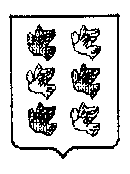 13Предельный размер среднемесячного заработка (2,8 должностного оклада), установленного в соответствии с соотношением должностей муниципальной службы в муниципальном образовании город Торжок и должностей государственной гражданской службы Тверской области